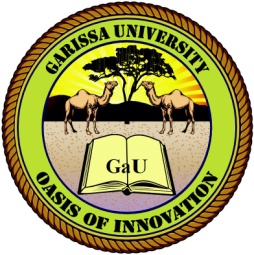 GARISSA UNIVERSITY UNIVERSITY EXAMINATION 2017/2018 ACADEMIC YEAR TWOTHIRD SEMESTER EXAMINATIONSCHOOL OF BUSINESS AND ECONOMICS FOR THE DEGREE OF BACHELOR OF BUSINESS MANAGEMENTCOURSE CODE: BBM 226COURSE TITLE: BUSINESS INFORMATION SYSTEMSEXAMINATION DURATION: 3 HOURSDATE: 06/08/18		                               TIME: 2.00-5.00 PMINSTRUCTION TO CANDIDATESThe examination has SIX (6) questionsQuestion ONE (1) is COMPULSORY Choose any other THREE (3) questions from the remaining FIVE (5) questionsUse sketch diagrams to illustrate your answer whenever necessaryDo not carry mobile phones or any other written materials in examination roomDo not write on this paperThis paper consists of TWO (2) printed pages               	please turn overQUESTION ONE (COMPULSORY)Define management information system and outline five reasons that could prompt the creation of a new information system in an organization.                                                             [10 marks]                                                                                                              State and explain the components of management information system.            	       [10 marks]The manager of Bidii Company complained that the company’s information system continually failed to provide the correct level of information. Suggest FIVE possible reasons why the system continually failed.                                                                                                              [5 marks]QUESTION TWONew employees joining a company and using its computer system are each asked to sign an agreement to adhere to a code of practice.  Outline the FIVE   issues that such code of practice should address.                                                                           			         [5 marks]             Identify FIVE ways of classifying information system in an organization.                   [10 marks]QUESTION THREETo deliver genuine benefits, information systems must be built with a clear understanding of the organization in which they will be used. Explain SIX factors to be considered when planning a new information system.                                                                                                [12 marks]Distinguish between   Information System and Information Technology                       [3 marks]QUESTION FOURBriefly explain types of Information that can be displayed to the users.              	       [10 marks]                      Highlight FIVE features of Systems Approach to management.                                        [5 marks] QUESTION FIVE Identify the importance of information storage and  retrieval systems in an Organization                                                                                                                                           [10 marks]                                                           Enumerate FIVE characteristics of a well-designed computerized management information system.                                                                                                		         [5 marks]                                                                                                      QUESTION SIXDescribe FIVE challenges that could affect the effectiveness of implementation of a management information systems                                                                                                          [10 marks]Discuss FIVE ways that could be used to classify decision support system (DSS).           [5 marks]